ОНДПР Выборгского района информирует!Как выбрать безопасную искусственную ёлку? 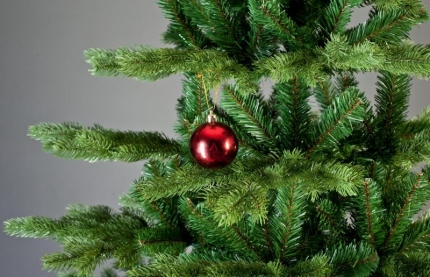 Чему отдать предпочтение, готовясь к встрече Нового года? Живой лесной красавице, или ее рукотворному аналогу? У искусственной елки есть ряд преимуществ. Искусственная елка позволяет и праздник традиционно отметить, и не губить при этом молодое деревце. Кроме того, если искусственная елка выполнена качественно, она прослужит много лет, в течение которых не придется тратиться на покупку главного новогоднего атрибута.Но главный минус искусственных елок – их потенциальная опасность для жизни и здоровья своих владельцев. Для того, чтобы  праздники не были омрачены неприятными происшествиями, к выбору «лесной» красавицы стоит подойти ответственно. Она непременно должна быть выполнена из огнестойких и экологически чистых материалов. Информация о том, из чего выполнена елка, должна содержаться в документации на изделие. Обратите внимание на то, что по закону искусственные елки не подлежат обязательной сертификации и декларированию. То есть, заключение, подтверждающее безопасность для здоровья искусственной елки, производитель может не получать. В некоторых случаях этот товар проходит сертификацию по инициативе продавца. В любом случае, предпочтительнее приобретать изделие, имеющее соответствующий документ, подтверждающий его безопасность. Также следует внимательно изучить все, что написано на заводской упаковке.Также уделите особое внимание запаху елочной конструкции. Если он резкий и неприятный, приобретать это изделие, однозначно, не стоит.  Ряд материалов, из которых выполнены, как правило, дешевые и не очень качественные елки, выделяют такие летучие химические вещества, как фенол и формальдегид. В жилых помещениях это может происходить при нагреве искусственной хвои, например, от лампочек включенной гирлянды и даже просто при комнатной температуре. Эти вещества, скапливаясь в помещении, вызывают у людей головную боль, легкое головокружение, чувство усталости и недомогания. В идеале искусственная елка вообще не должна ничем пахнуть.Искусственные ёлки отличаются по цене и качеству исполнения и могут быть изготовлены из пластмассы, поливинилхлоридной пленки, лески и целлюлозы. Последние наиболее дешевы, но недолговечны и легко воспламеняется при нагревании. Для возгорания такой елки достаточно работающих лампочек электрических гирлянд или искорки бенгальского огня. Поливинилхлорид стоек к возгоранию, но вещества, которые он выделяет при высокой температуре, вряд ли полезны для здоровья.  Информация об огнестойкости конкретного изделия должна содержаться на заводской упаковке. Хорошо, если искусственная елка обработана антипиреном – специальным огнеупорным составом.О качестве исполнения искусственной елки, которое напрямую связано с ее безопасностью, говорит также состояние хвои. У хорошей ёлки хвоя держится крепко даже тогда, когда мы проводим по ней рукой в разных направлениях. Можно слегка потянуть на себя пучок иголок. Они не должны отрываться, а их концы - колоться. Лучше, если искусственные иголки не приминаются после того, как мы их зажмём в кулаке. А слегка наклонённые ветки пружинят, пытаясь занять прежнее положение. Плохие искусственные новогодние ёлочки роняют свои иголки. Проволока, к которой крепятся веточки, не должна быть оголена.Также очень важно, чтобы подставка под елку была прочной и устойчивой. Лучше, если она будет крестообразной и выполнена из металла. Особенно это важно, если елка выше полутора метров. Пластмассовые подставки недолговечны и ненадёжны. Они часто ломаются при большом количестве ёлочных украшений, которые утяжеляют ёлку.  В результате падения елки могут разбиться стеклянные украшения, осколками которых рискуют пораниться дети и домашние животные. Но самое неприятное, что в этом случае может произойти, это обрыв провода электрогирлянды с последующим коротким замыканием и возгоранием. Поэтому к выбору штатной подставки также нужно подходить ответственно. 